					[Add separate entries for each experience. Start with the most recent]Add separate entries for each course. Start from the most recent[Remove any fields left empty.]PERSONAL INFORMATIONReplace with First name(s) Surname(s)[All CV headings/fields are optional. Remove any fields left empty][All CV headings/fields are optional. Remove any fields left empty]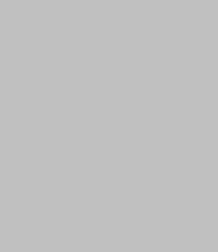  Replace with house number, street name, city, postcode, country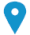  Replace with telephone number     Replace with mobile number       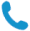 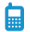  State e-mail address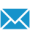  State personal website(s).  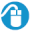  Replace with type of IM service / Replace with messaging account(s)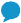 Sex Enter sex | Date of birth dd/mm/yyyy | Nationality Enter nationality/-iesJOB  APPLIED FORPOSITION PREFERRED JOB STUDIES APPLIED FOR PERSONAL STATEMENTReplace with job applied for / position / preferred job / studies applied for / personal statement(Delete non relevant headings in the left column)WORK EXPERIENCE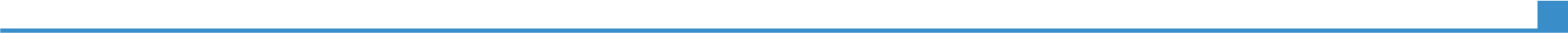 Replace with dates (from - to)Replace with occupation or position heldReplace with dates (from - to)Replace with employer’s name and locality (if relevant, full address and website)Replace with dates (from - to)Replace with main activities and responsibilitiesReplace with dates (from - to)Business or sector Replace with type of business or sectorEDUCATION AND TRAININGReplace with dates (from - to)Replace with qualification awardedReplace with EQF level (if relevant)Replace with dates (from - to)Replace with name and locality of education or training organisation (if relevant, country)Replace with name and locality of education or training organisation (if relevant, country)Replace with dates (from - to)Replace with a list of principal subjects covered or skills acquiredReplace with a list of principal subjects covered or skills acquiredPERSONAL SKILLSMother tongue(s)Replace with mother tongue(s)Replace with mother tongue(s)Replace with mother tongue(s)Replace with mother tongue(s)Replace with mother tongue(s)Other language(s)SPEAKINGSPEAKINGWRITINGOther language(s)ListeningReadingSpoken interaction    Spoken productionReplace with languageEnter EQF levelEnter EQF levelEnter EQF levelEnter EQF levelEnter EQF levelReplace with name of language certificate. Enter level if knownReplace with name of language certificate. Enter level if knownReplace with name of language certificate. Enter level if knownReplace with name of language certificate. Enter level if knownReplace with name of language certificate. Enter level if knownReplace with languageEnter EQF levelEnter EQF levelEnter EQF levelEnter EQF levelEnter EQF levelReplace with name of language certificate. Enter level if knownReplace with name of language certificate. Enter level if knownReplace with name of language certificate. Enter level if knownReplace with name of language certificate. Enter level if knownReplace with name of language certificate. Enter level if knownLevels: A1/2: Basic user - B1/2: Independent user - C1/2 Proficient user Common European Framework of Reference for LanguagesLevels: A1/2: Basic user - B1/2: Independent user - C1/2 Proficient user Common European Framework of Reference for LanguagesLevels: A1/2: Basic user - B1/2: Independent user - C1/2 Proficient user Common European Framework of Reference for LanguagesLevels: A1/2: Basic user - B1/2: Independent user - C1/2 Proficient user Common European Framework of Reference for LanguagesLevels: A1/2: Basic user - B1/2: Independent user - C1/2 Proficient user Common European Framework of Reference for LanguagesCommunication skillsReplace with your communication skills. Specify in what context they were acquired.Examples: ▪ good communication skills gained through my experience as sales manager Organisational / managerial skillsReplace with your organisational / managerial skills. Specify in what context they were acquired. Examples: ▪ leadership (currently responsible for a team of 10 people) Job-related skillsReplace with any job-related skills not listed elsewhere. Specify in what context they were acquired. Examples: ▪ good command of quality control processes (currently responsible for quality audit) Computer skillsReplace with your computer skills. Specify in what context they were acquired. Examples: ▪ good command of office suite (word processor, spread sheet, presentation software) Other skillsReplace with other relevant skills.  Specify in what context they were acquired. Examples: - carpentryDriving licenceReplace with driving licence category/-ies. Example: ▪ B ADDITIONAL INFORMATIONPublications PresentationsProjects Conferences SeminarsHonours and awardsMemberships ReferencesReplace with relevant publications, presentations, projects, conferences, seminars, honours and awards, memberships, references. Remove headings not relevant in the left column. Examples: PublicationHow to write a successful CV, New Associated Publishers, London, 2002.ProjectDevon new public library. Principal architect in charge of design, production, bidding and construction supervision (2008-2012).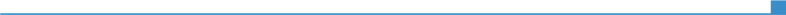 Statement on personal data processingI hereby give my permission for the processing of my personal data indispensable for the needs of the recruitment process, in accordance with the regulations of the act of 29.08.1997 on personal data protection (O.J. of 2002, no. 101, item 926 as amended).I acknowledge that I have the right to inspect my personal data and/or correct it.ANNEXESReplace with list of documents annexed to your CV Examples:copy of degrees, certificates, diplomastestimonial of employmentpublications or research.